PUBLIC UTILITY COMMISSION,  17105-3265Public Meeting held April 25, 2019Commissioners Present:Gladys Brown Dutrieuille, ChairmanDavid W. Sweet, Vice ChairmanNorman J. KennardAndrew G. PlaceJohn F. Coleman, Jr.SBG Management Services, Inc./ 						     C-2012-2304183Colonial Garden Realty Co., L.P.				v.Philadelphia Gas WorksSBG Management Services, Inc./ 						     C-2012-2304324Simon Garden Realty Co., L.P.	v.Philadelphia Gas WorksOPINION AND ORDERBY THE COMMISSION:		Before the Pennsylvania Public Utility Commission (Commission) for consideration and disposition is the Petition for Reconsideration (Petition), filed on April 12, 2019, by Philadelphia Gas Works (PGW) seeking reconsideration of the Commission’s Opinion and Order entered on March 28, 2019 (March 29 Order), in the above-captioned proceeding.		Pursuant to Rule 1701 of the Pennsylvania Rules of Appellate Procedure, Pa. R.A.P. Rule 1701, the Commission must act to grant a petition for reconsideration within thirty days of the date of entry of the order for which reconsideration is sought, or otherwise lose jurisdiction to do so if a petition for review is timely filed.  The thirty-day period within which the Commission must act upon the Petition to preserve jurisdiction ends on May 12, 2019.  Accordingly, we shall grant reconsideration, within the meaning of Pa. R.A.P. Rule 1701(b)(3), pending review of, and consideration on, the merits of the Petition; THEREFORE,		IT IS ORDERED:		That the Petition for Reconsideration, filed on April 12, 2019, by PGW, is hereby granted, to retain jurisdiction pending further review of, and consideration on, the merits.							BY THE COMMISSION,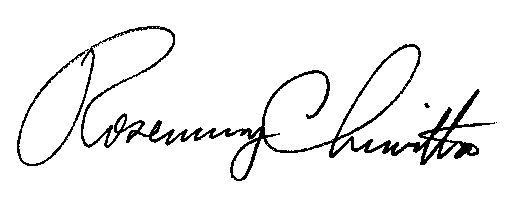 							Rosemary Chiavetta							Secretary(SEAL)ORDER ADOPTED:  April 25, 2019ORDER ENTERED:  April 25, 2019